Keep this list at home with you and practise your spellings every day.     Last time your child got             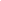                                                      8LookWrite CheckWriteCheckWriteCheckWriteCheckExampleExampelxExample√Example√Example√veryhappyfunnysillysunnysmellyfamilyparty